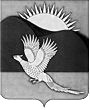 АДМИНИСТРАЦИЯПАРТИЗАНСКОГО МУНИЦИПАЛЬНОГО РАЙОНАПРИМОРСКОГО КРАЯПОСТАНОВЛЕНИЕО внесении изменений в постановление администрацииПартизанского муниципального района от 26.01.2015 № 46«О внесении изменений в примерное положение об оплате труда работников муниципальных учреждений культуры Партизанского муниципального района, муниципальных бюджетных образовательных учреждений дополнительного образования детей Партизанского муниципального района «Детская школа искусств» и «Районный центр детского творчества», утвержденное постановлением администрации Партизанского муниципального района от 30.07.2013 № 716 (в редакциипостановления от 18.08.2014 № 669)»И.о. главы Партизанскогомуниципального района						 В.Г.Головчанский20.10.2015         село Владимиро-Александровское                                № 700В соответствии с постановлением администрации Партизанского муниципального района от 13.10.2014 № 858 «О внесении изменений                      в отдельные приложения, утвержденные постановлением администрации Партизанского муниципального района от 26.06.2013 № 582 «О введении отраслевых систем оплаты труда работников муниципальных учреждений Партизанского муниципального района» (в редакции постановления                       от 15.11.2013 № 1087), руководствуясь статьями 28, 31 Устава Партизанского муниципального района, администрация Партизанского муниципального районаПОСТАНОВЛЯЕТ:1. Внести в постановление администрации Партизанского муниципального района от 26.01.2015 № 46 «О внесении изменений                              в примерное положение об оплате труда работников муниципальных учреждений культуры Партизанского муниципального района, муниципальных бюджетных образовательных учреждений дополнительного образования детей Партизанского муниципального района «Детская школа искусств»                и «Районный центр детского творчества», утвержденное постановлением администрации Партизанского муниципального района от 30.07.2013 № 716 (в редакции постановления от 18.08.2014 № 669)» (далее - Постановление), следующие изменения:1.1. Изложить название Постановления в следующей редакции:«О внесении изменений в примерное положение об оплате труда работников муниципальных учреждений культуры Партизанского муниципального района, муниципальных бюджетных образовательных учреждений дополнительного образования детей Партизанского муниципального района «Детская школа искусств» и «Районный центр детского творчества», утвержденное постановлением администрации Партизанского муниципального района от 30.07.2013 № 716 (в редакциях постановлений от 15.01.2014 № 17, от 28.01.2014 № 61)».1.2. Заменить в пункте 1 постановления слова «в редакции постановления от 18.08.2014 № 669» словами  «в редакциях постановлений от 15.01.2014 № 17, от 28.01.2014 № 61».2. Общему отделу администрации Партизанского муниципального района (Кожухарова) настоящее постановление разместить на официальном сайте администрации Партизанского муниципального района в информационно-телекоммуникационной сети «Интернет» в тематической рубрике «Муниципальные правовые акты».3. Контроль за исполнением настоящего постановления оставляю              за собой.